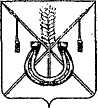 АДМИНИСТРАЦИЯ КОРЕНОВСКОГО ГОРОДСКОГО ПОСЕЛЕНИЯКОРЕНОВСКОГО РАЙОНАПОСТАНОВЛЕНИЕот 27.04.2020   		                                                  			  № 390г. КореновскОб утверждении отчета о реализации ведомственной целевойпрограммы по благоустройству и озеленению территорииКореновского городского поселении Кореновского районана 2019 год «Цветущий город» за 2019 годВ соответствии с постановлением администрации Кореновского городского поселения Кореновского района от 11 сентября 2018 года № 1152 «Об утверждении Порядка разработки, утверждения и реализации ведомственных целевых программ в Кореновском городском поселении Кореновского района» администрация Кореновского городского поселения Кореновского района                        п о с т а н о в л я е т:1. Утвердить отчет о реализации ведомственной целевой программы по благоустройству и озеленению территории Кореновского городского поселении Кореновского района на 2019 год «Цветущий город» за 2019 год.2. Общему отделу администрации Кореновского городского поселения Кореновского района (Питиримова) обеспечить размещение настоящего постановления на официальном сайте администрации Кореновского городского поселения Кореновского района в информационно- телекоммуникационной сети «Интернет».3. Контроль за выполнением настоящего постановления возложить                            на заместителя главы Кореновского городского поселения Кореновского                    района Р.Ф. Громова.4. Постановление вступает в силу со дня его подписания. ГлаваКореновского городского поселенияКореновского района                                                                           М.О. ШутылевОТЧЕТ о реализации ведомственной целевойпрограммы по благоустройству и озеленению территории Кореновского городского поселении Кореновского района на 2019 год «Цветущий город» за 2019 годПостановлением администрации Кореновского городского поселения Кореновского района от 20 ноября 2018 года № 1487 была утверждена ведомственная целевая программа по благоустройству и озеленению территории Кореновского городского поселении Кореновского района на 2019 год «Цветущий город».Финансирование мероприятий Программы в 2019 году осуществлялось за счет средств бюджета Кореновского городского поселения Кореновского района (приложение № 1).Оценка эффективности реализации Программы (приложение № 2) осуществлялась на основании следующих индикаторов:повышение заинтересованности жителей в образцовом содержании собственных участков и обустройстве территории общего пользования;санитарная очистка, озеленение и благоустройство территории Кореновского городского поселения.Выделенные денежные средства на реализацию ведомственной целевой программы по благоустройству и озеленению территории Кореновского городского поселении Кореновского района на 2019 год «Цветущий город» за 2019 год освоены на 100 %, согласно приложению к отчету (прилагается).Начальникорганизационно-кадрового отделаадминистрации Кореновского городскогопоселения Кореновского района                                                    Я.Е. Слепокурова   АНАЛИЗобъемов финансирования мероприятий ведомственной целевойпрограммы по благоустройству и озеленению территории Кореновского городского поселении Кореновского района» на 2019 год«Цветущий город» за 2019 годНачальник организационно-кадрового отделаадминистрации Кореновского  городского поселения                                                                     Я.Е. СлепокуроваОЦЕНКАэффективности реализации ведомственной целевойпрограммы по благоустройству и озеленению территории Кореновского городского поселении Кореновского района на 2019 год «Цветущий город» за 2019 годНачальник организационно-кадрового отдела администрации Кореновского  городского поселения Кореновского район                                                                        Я.Е. СлепокуроваПРИЛОЖЕНИЕУТВЕРЖДЕНпостановлением администрацииКореновского городского поселения Кореновского районаот 27.04.2020 № 390ПРИЛОЖЕНИЕ № 1к отчету о реализации мероприятий   ведомственной целевой программы по благоустройству и озеленению территории Кореновского городского поселении Кореновского района на 2019 год «Цветущий город» за 2019 год п/пНаименование задачи, мероприятияИсточник финанси-рованияОбъем финансирования, тыс. руб.Объем финансирования, тыс. руб.Объем финансирования, тыс. руб.Объем финансирования, тыс. руб.Исполнитель мероприятия п/пНаименование задачи, мероприятияИсточник финанси-рованияплановоезначениефактическое значениеотклонениеотклонениеИсполнитель мероприятия п/пНаименование задачи, мероприятияИсточник финанси-рованияплановоезначениефактическое значениетыс.руб.- / +%Исполнитель мероприятия123456781.Приобретение памятных подарков, с целью поощрения жителей Кореновского городского поселения, предприятий и учреждений, независимо от форм собственности, внесших наибольший вклад в цветочное оформление, озеленение и благоустройство территории Кореновского городского поселенияБюджетКореновского городского поселения30,030,000Администрация Кореновского городского поселения Кореновского районаИтого по ПрограммеИтого по Программе30,030,000Местный бюджет (МБ)Местный бюджет (МБ)30,030,000Привлеченные средстваПривлеченные средстваПРИЛОЖЕНИЕ № 2к отчету о реализации мероприятий   ведомственной целевой программы по благоустройству и озеленению территории Кореновского городского поселении Кореновского района на 2019 год «Цветущий город» за 2019 год№ п/пПоказатели    результативности Фактические объемы финансирования (суммарно по всем источникам), тыс. руб.Фактическое значение показателя (индикатора) результативности в натуральном или стоимостном выраженииЭффективность реализации ВЦП(5=4/3)123451Приобретение памятных подарков, с целью поощрения жителей Кореновского городского поселения, предприятий и учреждений, независимо от форм собственности, внесших наибольший вклад в цветочное оформление, озеленение и благоустройство территории Кореновского городского поселения30,030,01итого30,030,01